BROADHEMPSTON  VILLAGE PRIMARY SCHOOL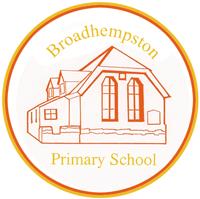 SCHOOL LIFE GROUP Head’s report.25th Sept 2022STAFFING UPDATESMrs Shani Mason has joined us and takes us the position left by Mrs Emma Garner. We are in the recruitment process for a full time TA to cover the post Holly Reed has leftSCHOOL IMPROVEMENT PLAN & SCHOOL SELF EVALUATION:The key priorities for school have been finalised and I have created our ASIP – which is the school improvement plan which details how we will meet our improvement targets. This is available on our website.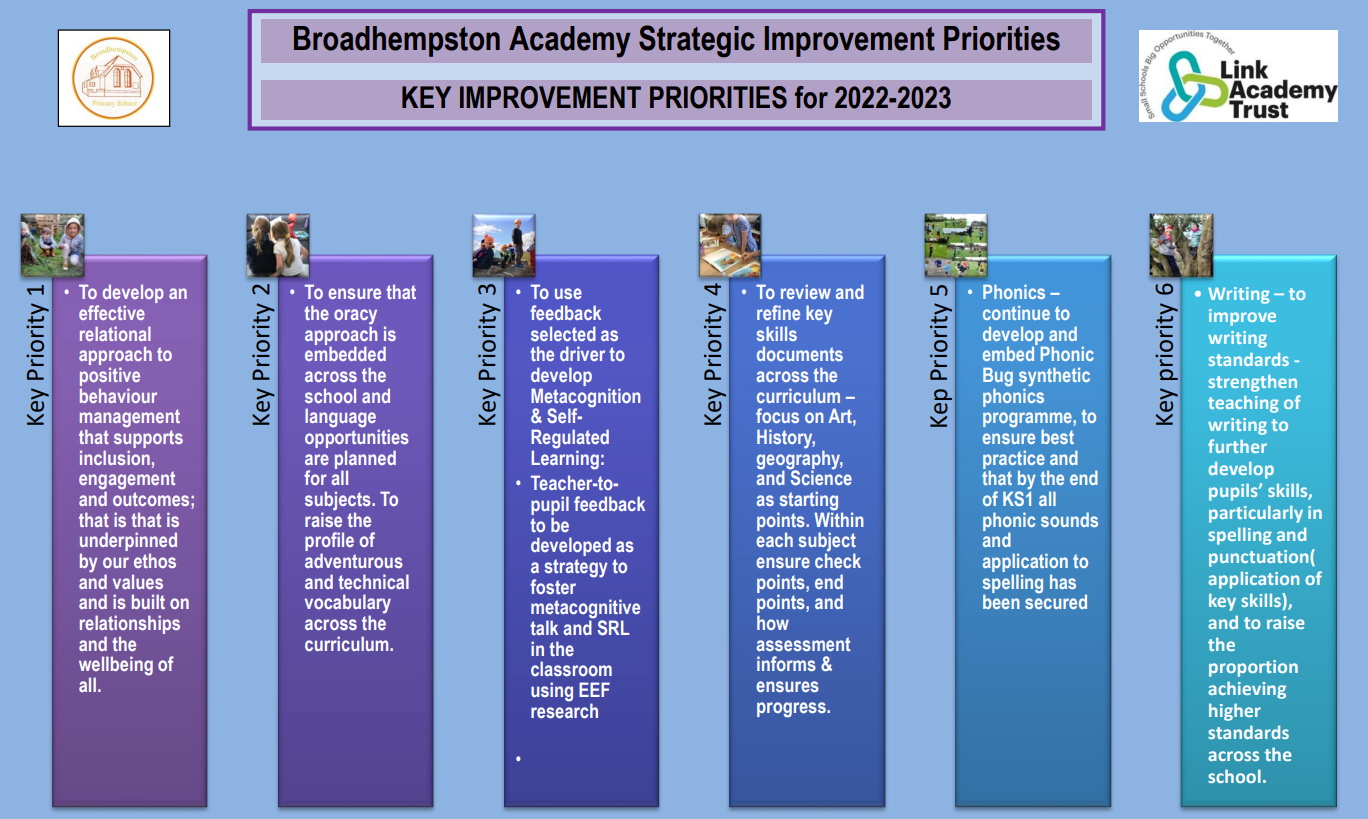 I have also met with Lizzie Lethbridge& Andy Keay – Academy Trust School Standards & Education Outcomes leads to carry analyse my SEF and hold a Learn, Support & Challenge Day where we completed several deep dives in subjects, monitored teaching and learning, completed a book scrutiny and talked to children. This helps to shape next steps in all areas monitored and prepares staff for OfstedHEALTH & SAEFTY/ SAFEGUARDING/ BEHAVIOUR/C19All school staff attended Level 2 safeguarding training on Friday 2nd SeptAll staff have completed Trust H&S training, Prevent training and Cyber Security TrainingOur online Every H&S system is being completed for this term Playground equipment in school is due to be tested in the next weekOTHER INFORMATION – VISITORS - COURSES ETCPupil Voice celebrations to be noted: Global neighbours bronze award (awaiting certificate) and Eco School Green Flag award. Sue Cleverley has worked with pupil voice groups to take these projects forward – with very pleasing results. New School Council and Eco Group have been voted in by the children. Playleaders will be established this half term and I have also introduced School Ambassadors for Oak Class – these children will be showing new parents around and taking a lead in public events.Our Trust Inclusion Hub continues to support school. Book fair is booked for 10th OctArts week will be from 17th Oct – Anna Neville (arts lead for both B&L) has a well-planned week, including visiting artist Sandra Salter from Salty’s studio in Ashburton. Sandra will be developing printing skills with children in each class.We will be holding an open evening & exhibition following our arts week on 8th NovemberJill Ryder PUPIL NUMBERS - currentR 	6			Y1	9		Y2	8		Y3      10		Y4	11 		Y5	7			Y6      3Total 54 CLASS ORGANISATION Birch Class  R,Y1&Y2 (Jenny Potter FT & Gaby Cannon )Sycamore Class	Y3&4	(Sue Cleverley FT)Oak Class	           Y5&6	(Karen Barlow FT)